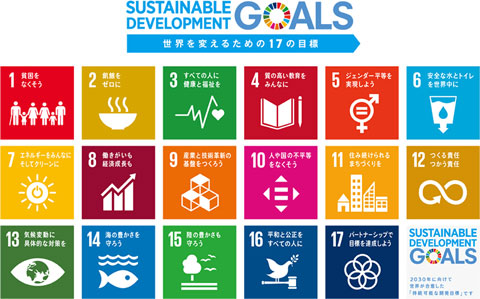 ２０１９年　　月　　日　　　組　　　　番　名前　　　　　　　　　　　　　　目標達成シート国際協力